Keep Growing: Resources for Year 6 Transitioning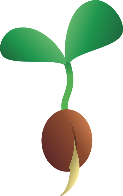  to Secondary SchoolThe Examen Prayer to End Your DayThe Examen Prayer was established as one of the spiritual practices developed by St Ignatius of Loyola. It is a prayer intended to be said at the end of each day. There are no set words, just different themes for you to use your own words to explore with God.You could write your own prayer to start the day, or find one you particularly like.Purpose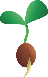 PeoplePrayerXPlacePlanProgressThe Examen PrayerGratitudeThank you for all the gifts in my life. Thank you for every good thing I have received in my life today.GraceHelp me to see me and see my day through your eyes, with kindness and love for myself and others.AccountabilityShow me where we were connected today and where I turned away from you and your ways.PardonPlease forgive me for the times today when I turned away from your way of living.Looking ForwardShow me who you want me to be tomorrow. Help me to see the ways in which I can use my voice, my actions and my gifts to serve others.SilenceSpend some moments in quiet prayer and/or reflection.